Internet Safety Pledge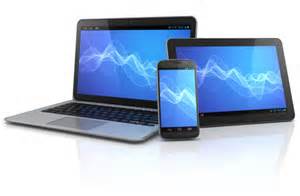 I will be respectful to myself and others. I won’t bully and won’t tolerate bullying by others.I will be a good online friend and be supportive of my friends and others who might be in trouble or in need of help.I won’t post or send pictures or other content that will embarrass me, get me into trouble or jeopardize my privacy or security.I will respect other people’s privacy and be courteous when posting photos or other content about them.I’ll be conscious of how much time I spend on the web, phone and other devices and won’t let use interfere with sleep, school, day program, work and face-to-face relationships.If they need my help, I’ll assist my caregivers, teachers, and others in their use of technology.I will respect other people’s digital property and space. I won’t steal, hack, break into anyone else’s accounts or use other’s content without permission.I will protect my passwords and practice good Net security.I will be thoughtful in my use of copy, paste and forwarding. If I use anyone else’s content or images I will quote them, give them credit and link to them if appropriate.10 I will help create a culture of respect and tolerance at my school, day program, and       among my peers.I agree to the above__________________________